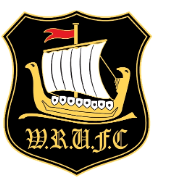 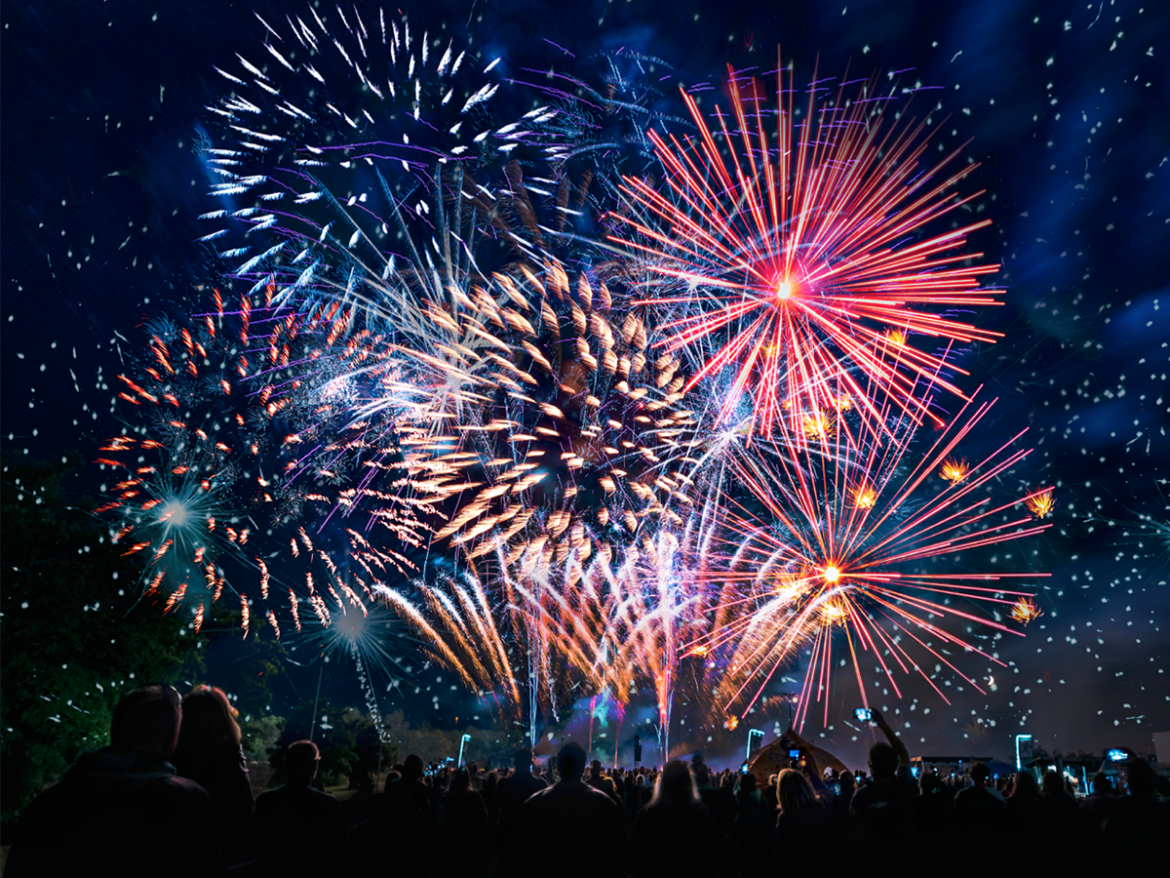 BOOK NOW  ADULTS £10 CHILD £5 FAMILY £20 (2 Adults 2 Child)